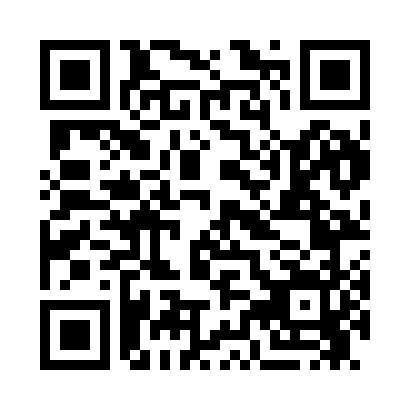 Prayer times for Palatine Bridge, New York, USAMon 1 Jul 2024 - Wed 31 Jul 2024High Latitude Method: Angle Based RulePrayer Calculation Method: Islamic Society of North AmericaAsar Calculation Method: ShafiPrayer times provided by https://www.salahtimes.comDateDayFajrSunriseDhuhrAsrMaghribIsha1Mon3:375:241:025:078:4110:272Tue3:385:241:035:078:4110:273Wed3:395:251:035:078:4010:264Thu3:405:251:035:078:4010:255Fri3:415:261:035:078:4010:256Sat3:425:271:035:078:3910:247Sun3:435:271:035:078:3910:238Mon3:445:281:045:078:3910:239Tue3:455:291:045:078:3810:2210Wed3:465:301:045:078:3810:2111Thu3:475:301:045:078:3710:2012Fri3:485:311:045:078:3710:1913Sat3:505:321:045:078:3610:1814Sun3:515:331:045:078:3510:1715Mon3:525:341:045:078:3510:1616Tue3:535:341:045:078:3410:1517Wed3:555:351:055:078:3310:1418Thu3:565:361:055:068:3310:1319Fri3:575:371:055:068:3210:1120Sat3:595:381:055:068:3110:1021Sun4:005:391:055:068:3010:0922Mon4:025:401:055:068:2910:0723Tue4:035:411:055:058:2810:0624Wed4:045:421:055:058:2710:0525Thu4:065:431:055:058:2610:0326Fri4:075:441:055:058:2510:0227Sat4:095:451:055:048:2410:0028Sun4:105:461:055:048:239:5929Mon4:125:471:055:038:229:5730Tue4:135:481:055:038:219:5531Wed4:155:491:055:038:209:54